Klaipėdos Eduardo Balsio menų gimnazijaDirektoriaus Gintauto Misiukevičiaus METŲ VEIKLOS ATASKAITA2023-01- 20  Nr.V34-20KlaipėdaI SKYRIUSSTRATEGINIO PLANO IR METINIO VEIKLOS PLANO ĮGYVENDINIMASII SKYRIUS2022 METŲ VEIKLOS UŽDUOTYS, REZULTATAI IR RODIKLIAIPagrindiniai praėjusių metų veiklos rezultatai2.	Užduotys, neįvykdytos ar įvykdytos iš dalies dėl numatytų rizikų (jei tokių buvo)3.	Užduotys ar veiklos, kurios nebuvo planuotos ir nustatytos, bet įvykdytos(pildoma, jei buvo atlikta papildomų, svarių įstaigos veiklos rezultatams)4. Pakoreguotos praėjusių metų veiklos užduotys (jei tokių buvo) ir rezultatai III SKYRIUSGEBĖJIMŲ ATLIKTI PAREIGYBĖS APRAŠYME NUSTATYTAS FUNKCIJAS VERTINIMAS5. Gebėjimų atlikti pareigybės aprašyme nustatytas funkcijas vertinimas(pildoma, aptariant ataskaitą)IV SKYRIUSPASIEKTŲ REZULTATŲ VYKDANT UŽDUOTIS ĮSIVERTINIMAS IR KOMPETENCIJŲ TOBULINIMAS6.	Pasiektų rezultatų vykdant užduotis įsivertinimas7.	Kompetencijos, kurias norėtų tobulintiV SKYRIUS2023 METŲ VEIKLOS UŽDUOTYS, REZULTATAI IR RODIKLIAI8. 2023 metų užduotys(nustatomos ne mažiau kaip 3 ir ne daugiau kaip 5 užduotys)9.	Rizika, kuriai esant nustatytos užduotys gali būti neįvykdytos (aplinkybės, kurios gali turėti neigiamos įtakos įvykdyti šias užduotis)  (pildoma suderinus su švietimo įstaigos vadovu)VI SKYRIUSVERTINIMO PAGRINDIMAS IR SIŪLYMAI10. Įvertinimas, jo pagrindimas ir siūlymai: Gimnazijos taryba susipažino ir apsvarstė gimnazijos direktoriaus Gintauto Misiukevičiaus 2022 metų veiklos ataskaitą. Gimnazijos tarybos 2023-02-07 protokolo Nr.V4-1 nutarimu gimnazijos direktoriaus Gintauto Misiukevičiaus Metų veiklos ataskaitos užduotys iš esmės įvykdytos, pasiektus rezultatus vertiname Gerai.Gimnazijos tarybos pirmininkas                                                     Rita Bezubenko       2023-02-07(mokykloje – mokyklos tarybos                                                                        įgaliotas asmuo, švietimo pagalbos įstaigoje –                                             savivaldos institucijos įgaliotas asmuo /                                                      darbuotojų atstovavimą įgyvendinantis asmuo)11. Įvertinimas, jo pagrindimas ir siūlymai: Klaipėdos Eduardo Balsio menų gimnazijos  direktorius Gintautas Misiukevičius   įvykdė nustatytas užduotis  2022 metams. Gebėjimai atlikti pareigybės aprašyme nustatytas funkcijas vertinami labai gerai. Atsižvelgiant į Klaipėdos Eduardo Balsio menų  gimnazijos  strateginio plano ir metinės veiklos plano įgyvendinimo rezultatus ir Gimnazijos tarybos direktoriaus veiklos vertinimą, Klaipėdos Eduardo Balsio menų  gimnazijos direktoriaus Gintauto Misiukevičiaus   2022 metų veikla vertinama  labai gerai. Siūloma skirti  pastoviosios dalies 30 proc. kintamąją dalį.Švietimo, mokslo ir sporto viceministras                                                              Ramūnas Skaudžius   Galutinis metų veiklos ataskaitos įvertinimas: Klaipėdos Eduardo Balsio menų  gimnazijos direktoriaus Gintauto Misiukevičiaus   2022 metų veikla vertinama  labai gerai.  Susipažinau.Klaipėdos Eduardo Balsio menų  gimnazijos direktoriaus                                  Gintautas Misiukevičius            Klaipėdos Eduardo Balsio menų gimnazija - vakarų Lietuvos regiono menų gimnazija, kurioje savo individualias kūrybines galias atskleidžia išskirtinių gabumų menams turintys vaikai, kartu įgydami aukštos kokybės bendrąsias ir dalykines kompetencijas, bendrąjį išsilavinimą ir pasiruošdami atsakingai pasirinkti profesionalaus muzikanto, dailininko ar kitą kūrybinio darbo kelią.           Klaipėdos Eduardo Balsio menų gimnazijos misija – ugdyti išskirtinių gabumų muzikai ir dailei turinčius 7(6)–18 metų vaikus pagal specializuoto ugdymo krypties programas (pradinio, pagrindinio ir vidurinio ugdymo kartu su muzikos arba dailės ugdymu).           Klaipėdos Eduardo Balsio menų gimnazijos 2021-2024 m. Strateginiame plane numatyti 3 veiklos prioritetai: 1. Kiekvieno mokinio ugdymosi sėkmė; 2. Visapusiškos kūrybingos asmenybės raiška; 3. Gabių ir talentingų vaikų paieška. Išsikelti 2 strateginiai tikslai: 1. Gerinti mokymo(si) proceso organizavimą, užtikrinant kiekvieno mokinio galimybę patirti sėkmę ir skatinant siekti aukščiausių asmeninių rezultatų; 2. Tapti gabių menui vaikų centru Vakarų Lietuvoje.           2021–2024 metų gimnazijos strateginis planas iš esmės įgyvendintas. Gerinant mokymo(si) proceso organizavimą, užtikrinant kiekvieno mokinio galimybę patirti sėkmę ir skatinant siekti aukščiausių asmeninių rezultatų, kai kurie rodikliai pasiekti geresni negu buvo planuota. 56,47 proc mokinių aukštesniuoju pasiekimų lygiu išlaikė valstybinius brandos egzaminus,  vidutiniškai per mokslo metus be pateisinamos priežasties praleistų 1 mokiniui tenkančių pamokų skaičius nepakito – 2,7 pamokos, 52 proc. 5-8 ir I-IV gimnazijos klasių mokinių  teigia, kad namų darbų krūvis yra optimalus. Laureatų, prizininkų, diplomantų skaičius padidėjo nuo 226 2021 m. iki 279 2022 m.  Mokinių saugumo lygis gimnazijoje (pagal veiklos kokybės įsivertinimą) 3-4 lygis. Veiklos kokybės įsivertinimas2022.docx           Užtikrinant antrąjį gimnazijos strateginį tikslą, 1,6 proc. padidėjo iš kitų savivaldybių į gimnaziją mokytis atvykusių  mokinių dalis. Tai 33 proc. nuo visų besimokančių mokinių, kas 4 proc. daugiau nei numatyta strateginio plano siekyje 2024 metams.             Gimnazijoje ugdomi 500 mokinių: pradinio ugdymo kartu su muzikos ir/ar dailės ugdymu – 163 mokiniai, pagrindinio ugdymo kartu su muzikos ir/ar dailės ugdymu – 265 mokiniai ir vidurinio ugdymo kartu su muzikos ir/ar dailės ugdymu – 72 mokiniai. Suformuoti 24 klasių komplektai. Dirba 140 aukštos kvalifikacijos pedagoginiai darbuotojai: 5 mokytojai ekspertai, 40 mokytojų metodininkų, 47 vyresnieji mokytojai, 36 mokytojai, 3 bendrabučio vyresnieji auklėtojai. Gimnazijoje yra bendrojo ugdymo, muzikos ir dailės skyriai, kuriems vadovauja 3 direktoriaus pavaduotojai ugdymui ir 1 direktoriaus pavaduotojas ūkio reikalams. Mokiniams profesionaliai teikiama socialinio pedagogo, psichologo, slaugytojo, visuomenės sveikatos specialisto pagalba. Pagalbą mokiniams, jų tėvams teikia ir aktyviai veikianti Vaiko gerovės komisija. Gimnazija turi bendrabutį, kuriame šiais mokslo metais gyvena 125 (25 proc. nuo visų besimokančių) mokiniai iš Klaipėdos apskrities ir kitų Lietuvos miestų. Dar 40 (8 proc.) mokinių į mokyklą atvyksta iš Klaipėdos rajono, ir tai sudaro 33 proc. nuo visų besimokančių mokinių.              Valstybinius brandos egzaminus (toliau VBE) rinkosi visi 37 IV gimnazijos klasės mokiniai. 6 (16,2 proc.) abiturientai iš 37 baigusių 2022 m. laikant valstybinius brandos egzaminus buvo įvertinti 100 balų. Vidutinis visų VBE įvertinimų vidurkis gimnazijoje – 52,59 proc. (šalies – 43,73 proc.). VBE laikiusių gimnazijos abiturientų vidutiniai egzaminų įvertinimai:  biologijos – 48,0 proc. (šalies – 43,8 proc.), užsienio kalbos (anglų) – 71,2 proc. (šalies – 56,7 proc.), geografijos – 64,7 proc. (šalies – 51,2 proc.), istorijos – 50,6 proc. (šalies – 46,6 proc.), lietuvių kalbos ir literatūros – 51,6 proc. (šalies – 44,5 proc.), matematikos – 12,7 proc. (šalies – 20,0 proc.), užsienio kalbos (rusų) – 96,5 proc. (šalies – 69,3 proc.). 2022 m VBE rezultatai.pdf            Mokyklinio menų (dailės) baigiamojo egzamino vidurkis yra 9 balai, muzikologijos 7,2 balai. Meninės krypties studijas pasirinko 20 abiturientų (54 proc.) iš 37 baigusių. Daugiausia, 8 abiturientai pasirinko Lietuvos muzikos ir teatro akademiją – muzikos atlikėjo (3), džiazinio vokalo (2), kompozicijos (1), muzikos ir edukacijos (2) studijas. 2 abiturientai vokalą studijuoja Kauno Vytauto Didžiojo universiteto Muzikos akademijoje. 6 abiturientai studijuoja Vilniaus dailės akademijoje -  mados dizainą – (1), dizainą (3), skulptūrą (1), grafiką (1). 1 abiturientas grafinės komunikacijos dizaino studijas pasirinko Vilniaus dizaino kolegijoje. 11 abiturientų studijas pasirinko kitose Lietuvos aukštosiose universitetinėse ar neuniversitetinėse mokyklose, kur studijuoja: vaikystės pedagogiką (2), automobilių transporto inžineriją (1), žurnalistiką (1), skaitmeninę rinkodaros komunikaciją (1), organizacijų vadybą (1), biologiją ir jūros biotechnologiją (1), dekoratyvinį želdinimą (1), informatikos inžineriją (1), logistiką (1), estetinę kosmetiką (1). 3 abiturientai pasirinko menų studijas užsienyje: Vokietija -  menų iliustracija, Airija, Dublino grafikos institutas – grafinis dizainas, Niderlandai, Geidenomo universitetas – meno istorija. 6 abiturientai 2022 m. niekur nestojo (planavo susirasti darbą, kad galėtų užsidirbti studijoms ), arba apie jų studijas žinių neturime.  Bendrųjų dalykų mokytojai 2022 m. kėlė kvalifikaciją dalyvaudami  nuotoliniuose mokymuose: „Bendravimas su sudėtingais tėvais. Metodai ir būdai. Streso valdymas“, „Mokinių dėmesys ir atmintis: kaip paversti lūkesčius tikrove?“, „ Inovatyvių metodų taikymas dirbant su specialiųjų poreikių mokiniais“, „Kaip realiai diferencijuoti ir individualizuoti ugdymą“, „Kūrybiškas vaikų drausminimas“, ir individualiai savo dalyko metodikos, skaitmeninių technologijų taikymo, atnaujintų bendrųjų programų aptarimuose ir patobulino profesinę kompetenciją. Dalyvavo 300 dalykinių, psichologinių seminarų ir išklausė  1358 val. Bendrųjų dalykų mokytojai vedė 52 atviras (integruotas)  pamokas (pradinių kl.- 3; gamtos ir tiksliųjų m.- 9; užsienio klb.- 13; socialinių mokslų – 18; lietuvių klb.- 8). Ypač aktyvūs buvo rengdami ir dalyvaudami 45 projektuose gimnazijoje, 30 miesto;  33 respublikiniuose ir 11 tarptautinių projektų. Bendrojo ugdymo pasiekimai 2022.docx             52,9% muzikos skyriaus mokytojų (315 d., 2064 ak. val.) kvalifikaciją kėlė įvairiuose seminaruose, kursuose. Mokytojai, dalyvavę kvalifikacijos kėlimo renginiuose, dalinosi naujovėmis su kolegomis. Pasidalydami gerąja patirtimi mokytojai organizavo autorinius seminarus, meistriškumo kursus, atviras pamokas regiono bei gimnazijos mokytojams.  16 muzikantų mokytojų vedė atviras pamokas, seminarus, konsultacijas. Plečiant mokytojų kompetencijas, vyko seminarai gimnazijoje: „Fiziologinės įtampos griežiant smuiku: kylančios problemos, priežastys ir prevencija“ miesto ir regiono smuiko pedagogams su prof. R. Lipinaityte – Savickiene bei mokytoju metodininku Tomu Savicku, ,,Pianistų rengimo tarptautiniams konkursams papildomas aspektas: atviros meistriškumo paskaitos ir pamokos“, „Kaip sudominti mokinį?. Psichologiniai metodai“ -  lekt. psichologė Laura Dubosaitė. 222 muzikantai mokiniai dalyvavo bendruose projektuose ir renginiuose su kitomis mokyklomis. 108 muzikantai dalyvavo tarptautiniuose renginiuose ir projektuose. Įvyko 19 muzikantų renginių, koncertų, Klaipėdos miesto ir vakarų Lietuvos mokyklose, darželiuose. Muzikos skyriaus pasiekimai 2022.docx            Dailės mokiniai dalyvavo 45-se kūrybinėse veiklose. 7 mokiniai tapo laureatais 4-se tarptautiniuose konkursuose, kuriuose dalyvavo 24 mokiniai. 6-se respublikiniuose konkursuose dalyvavo 32 mokiniai, 10 mokinių tapo nugalėtojais. 4-se Klaipėdos parodose – konkursuose dalyvavo 43 mokiniai, 7 tapo laureatais. 5—12 kl. 89 mokiniai dalyvavo 2 tarptautiniuose ir 8 – se meno projektuose. Surengta 15 parodų gimnazijoje, kuriose dalyvavo 1- 4 ir 5-12 klasių mokiniai, eksponuota 504 kūrybiniai darbai. organizuota ir stebėta kūrybinė veikla 7-se edukacinės programose. Pravestos 3 atviros pamokos, mokinių kūrybiniais darbais puošti renginiai bei gimnazijos interjeras valstybinių bei kalendorinių švenčių proga. Pravestos 3 atviros pamokos: E. B. ,,Piešiame autoportretą"  pradinukams, L. Ž. - „Maironio poezijos koliažas“ 11 kl. mokiniams, Lietuvių kalbos ir literatūros mokytojoms, J. K. ,,Atvira pamoka Klaipėdos moksleivių saviraiškos centro dailės mokytojoms ruošiantis keramikos projektui ,,Klaipėdos istorijos ženklai“. Dailės skyriaus pasiekimai 2022.docx            Gimnazija 2021-2022 mokslo metais vykdė 3 Tarptautinius projektus: Kultūriniai mainai, pagarba ir bendradarbiavimas – Erazmus+KA101 (28 351 Eur.), Inovatyvių metodų taikymas mokymo procese dirbant su specialiųjų poreikių mokiniais IMAM – Erazmus+KA101 (12 072 Eur.), Socialinių ir emocinių kompetencijų ugdymo skatinimas mokykloje – Erazmus+KA101 (20 790 Eur.). https://www.balsiogimnazija.lt/             Vykdant karjeros paslaugų teikimą gimnazijoje buvo siekiama sudaryti sąlygas visiems mokiniams ugdytis karjeros kompetencijas, kurios yra svarbios norint sėkmingai pasirinkti mokymosi kryptį, profesiją ar darbo veiklą. Įvairių veiklų metu vaikai turėjo galimybę labiau save pažinti (stiprybes ir silpnybes, galimybes ir tikslus), įvertinti karjerai svarbius veiksnius. Buvo organizuota, dalyvauta šiose veiklose: informaciniuose renginiuose „Kokio darbuotojo reikia šiandieninei darbo rinkai“, „Metodinės priemonės jaunimo konsultavimui. Regioninio karjeros centro rekomendacijos“,  „Brandos egzaminų aktualijos 2023 m.“; paskaitose “Baigiamieji egzaminai – kaip pasiruošti”, “Kalba.lt – pagalba renkantis studijas užsienyje”, “Savanorystė – savęs pažinimui ir gebėjimų išbandymui”; paskaitose diskusijose “Stresas. Ką reikia žinoti, kad su juo susidraugauti”, “Mano pasirinkimas – LAMA BPO galimybės”, “Tarptautinis verslas”; Muzikos teatro ir šokio atlikėjų profesijų pristatyme “Dona Kichotė”; Nuotolinėje paskaitoje “Studijos užsienyje”, svečiuose KASTU atstovė, studentė Rugilė Valiukaitė (Belgija); Karjeros ugdymo užsiėmimuose mokiniams: “Darbo paskirtis ir karjeros samprata”, „Savęs pažinimas ir teigiamas vertinimas”, “Mano asmenybės savybės”, “Mano vertybės”, „Finansų valdymas“, „Tavo teigiamos savybės“, „Karjeros vizualizacija“; KASTU prezentacijoje “Studijos užsienyje”; KU akcijoje “Iškeisk pamoką į paskaitą”; grupinėse ir individualiose konsultacijose gyvai ir nuotoliniu būdu; praktiniuose užsiėmimuose grupėse „Karjeros planavimas“; ugdymuose per žaidimus, temines pamokas; mokinių „Karjeros organizatorių“ susirinkimuose; periodiniuose karjeros specialistų susirinkimuose, kvalifikacijos kėlimo renginiuose; profesinis veiklinimas (susitikimai su VDA ir LMTA lektoriais ir studentais, tam tikrų profesijų atstovais, gimnazijos alumnais); „Karjeros dienos“ organizavimas ir vykdymas gimnazijoje; Dvyliktokų apklausa “Savijauta prieš egzaminus”.                Gimnazijos veikla planuojama ir tobulinama atsižvelgiant į veiklos kokybės įsivertinimo rezultatus, kurie atliekami, naudojant internetinių apklausų portalą www.manoapklausa.lt. Atlikus gilesnę pasirinktos srities analizę, pasirinkta 2 sritis: Ugdymas(is) ir mokinių patirtys, tema: 2.4. „Vertinimas ugdant“ ir jos rodiklio 2.4.2. „Mokinių įsivertinimas“, tema: 2.3. „Mokymosi patirtys“ ir jos rodiklio 2.3.1. „Mokymasis“. Mokytojai, mokiniai ir tėveliai tarpusavio bendradarbiavimą vertina teigiamai. Beveik pusė apklaustų tėvelių pažymi, kad domisi kas vyksta mokykloje, pusei jų rūpi ir yra įdomus mokyklos gyvenimas (atitinka III, IV lygį). Dauguma tėvų pažymi, kad vaikai grįžę namo pasakojasi, kaip sekėsi mokykloje (atitinka III, IV lygį).  Gimnazijos mokytojai pažymi, kad jiems rūpi mokyklos gyvenimas, yra aktyvūs pedagoginės bendruomenės nariai (atitinka III, IV lygį). Didelė dalis tėvų mano, kad jų vaikas noriai mokosi, atsakingai žiūri į mokymąsi, geba išsikelti mokymosi tikslus, dirbti susikaupęs, žino, kaip mokytis, kad geriau įsimintų informaciją (atitinka III, IV lygį). Nemaža dalis mokytojų, tėvų mano, kad namų darbų krūvis gimnazijoje mokiniams yra optimalus. Tačiau beveik pusė apklaustų moksleivių su tuo nesutinka. Daugiau nei pusė apklaustų mokinių teigia, kad geba didelį informacijos kiekį supaprastinti, sutrumpinti, geba pristatyti grupės darbą visai klasei (atitinka III, IV lygį), tačiau nemaža dalis to padaryti nemoka.Mokytojų, mokinių ir tėvų apklausų bendras rodiklis atitinka III gimnazijos veiklos kokybės įsivertinimo lygį. Veiklos kokybės įsivertinimas2022.docx2022 m. buvo modernizuota ugdymo aplinka, pagerintas gimnazijos gerbūvis: naujai įrengta ir aprūpinta informacinėmis technologijomis mokomoji klasė, atlikti vidaus patalpų remontai keturiose bendrojo ugdymo klasėse, bendrabučio šešiuose kambariuose, tualetuose, prausyklose, koridoriuose pakeistos grindys, durys, atliktas remontas, sutvarkyta instaliacija, valgykloje atlikti elektrotechniniai darbai, vykdyti vandentiekio remonto darbai. Nupirkta 14 spintų bendrabučio kambariams, 7 vnt. SMART programinės įrangos komplektų, monitorius gimnazijos apsaugos kameroms, 2 vnt. kompiuterinių krovimo stotelių, 10 vnt. planšetinių kompiuterių, 2vnt. spausdintuvų, 46 vnt. mokyklinių vienviečių suolų su kėdėmis, 2vnt. rašomųjų stalų, įvairių prekių muzikos, bendrojo ugdymo ir dailės skyriams už 10387 Eur. Buvo pratęsta Mobis ir Photoshop programų licencijos, Veritus dienyno paslauga.Metų užduotys (toliau – užduotys)Siektini rezultataiRezultatų vertinimo rodikliai (kuriais vadovaujantis vertinama, ar nustatytos užduotys įvykdytos)Pasiekti rezultatai ir jų rodikliai1.1 Analizuoti mokiniui tenkantį mokymosi krūvį, teikiamos pagalbos efektyvumą,  sudarant vienodas sąlygas siekti aukštesnių rezultatųKryptingas mokytojų kvalifikacijos kėlimas,  bendradarbiavimas tarpusavyje, su tėvais ir su pagalbos specialistais, atliktos apklausos padės sureguliuoti mokymosi krūvį, suprasti kaip padėti specialiųjų ugdymosi poreikių turinčiam mokiniui lengviau įsitraukti į ugdymo procesą ir skatins kiekvieną mokytis pagal savo galimybes ir siekti aukštesnių rezultatų.1.Atliktose apklausose 75 % mokinių, tėvų tenkina namų darbų krūvis, teikiama mokymosi pagalba, mokinių ir mokytojų bendradarbiavimas.2.Organizuoti mokytojams seminarai „Bendravimas su sudėtingais mokinių tėvais: metodai ir būdai. Streso valdymas”, „Bendradarbiavimas su ypatingų poreikių turinčiais mokiniais“3. Organizuoti 2 Atvirų durų dienas, mokytojų susitikimus su penktokų, dešimtokų tėvais, mokymus mokytojams tema „Kaip stebėti ir fiksuoti individualią kiekvieno mokinio pažangą.1. Atliktose apklausose 78 % tėvų mano, kad namų darbų krūvis yra optimalus,  kad bendraujant su mokytojais yra aptariama, kur jų vaikas turėtų patobulėti. 91 % mokinių pritaria, kad mokytojai visuomet padeda papildomai, ypač turintiems mokymosi sunkumų, bet tik 52% mokinių sutinka, kad namų darbų krūvis yra optimalus. Nemaža dalis mokytojų (83%) mano, kad namų darbų krūvis mokiniams yra optimalus. Ko gero (44%) arba visiškai (30%) su tuo sutinka ir mokinių tėvai. Ko gero (39%) arba visiškai (13%) su tuo sutinka ir mokiniai. Didelė dalis mokinių (84%),tėvų(89%) bendradarbiavimą su mokytojais vertina teigiamai. Mokytojai (97%) bendradarbiavimą su mokiniais taip pat vertina teigiamai. Veiklos kokybės įsivertinimas 2022.docx2. 28 bendrųjų dalykų mokytojai dalyvavo seminaruose  „Kaip realiai diferencijuoti ir individualizuoti ugdymą“, „Bendravimas su sudėtingais mokinių tėvais: metodai ir būdai. Streso valdymas“ ir patobulino bendrąsias ir dalykines  kompetencijas.  Organizuota vakarų regiono konferencija „Inovatyvių metodų taikymas mokymo procese dirbant su specialių poreikių turinčiais mokiniais“3. Organizuotos 2 Atvirų durų dienos, mokytojų susitikimas su penktokais ir jų tėvais, dešimtokais ir jų tėvais.	Patobulintas Mokinių pažangos ir pasiekimų vertinimo tvarkos aprašas, įvardijant kiekvieno dalyko vertinimo ir įsivertinimo metodiką. Mokinių pažangos ir pasiekimų vertinimas 2022Sukurtos dalykininkų savitarpio pagalbos grupės dalijimuisi gerąja patirtimi integruotų pamokų  organizavimui, IT įrankių taikymo vertinimui ir įsivertinimui.Patobulinta kvalifikacijos kėlimo sistema: kvalifikacijos kėlimo seminaruose dalyvauja po kelis mokytojus, kurie pasidalija išgirstomis naujovėmis per bendrojo ugdymo metodinius pasitarimus, organizuojamus nuotoliniu būdu per Microsoft Teams platformą.Mokytojams skiriamos papildomos konsultacijos, teikiant savalaikę pagalbą mokymosi problemų turintiems mokiniams.Kiekvieną mėnesį vykdomas visų kiekvienoje klasėje dirbančių dalykininkų ir pagalbos specialistų informacijos pasikeitimas apie mokinius, turinčius lankomumo ir mokymosi problemų. Veiklos programa 2022.docx1.2. Organizuoti  veiklą, skirtą menams gabių vaikų paieškai ir atpažinimui, siekiant nukreipti juos į Gimnaziją pagal specializuoto ugdymo krypties programasSudarytos sąlygos menams gabiems vaikams, nepriklausomai nuo jų socialinės padėties, gyvenamosios  vietos, amžiaus, lyties, kalbinės  aplinkos, rinktis jų poreikius ir interesus atitinkantį ugdymą(si) pagal specializuoto  ugdymo krypties programas.l . Vykdydama veiklą, skirtą gabių menui vaikų paieškai ir jų gebėjimų atskleidimui, gimnazija sistemingai bendradarbiauja  ir plėtoja socialinę partnerystę  su 3-5 regiono (apskrities) ar šalies neformaliojo vaikų švietimo mokyklomis.2. Regione (apskrityje) kartu su neformaliojo vaikų švietimo mokyklomis organizuoti 3-5 renginiai  (projektai, konkursai ir kt.), skirti gabių menui vaikų paieškai, jų atpažinimui, gebėjimų atskleidimui.3. Organizuotos  3-5 konsultacijos,  kompetencijos tobulinimo renginiai regiono(apskrities) neformaliojo vaikų švietimo mokyklų mokytojams, dirbantiems su gabiais menui vaikais.4. Iš kitų savivaldybių (regionų) atvykusių į mokyklą mokytis gabių menams mokinių dalis padidėjo arba nesumažėjo, lyginant su 2020-2021 m. m.1.1. 2022-06-03 ir 2022-10-18 Tarpmokykliniai edukaciniai integruoti projektai  su „Santarvės“ progimnazija „Pavasario aidai“ ir „Auksinio rudens muzika ir poezija“.1.2. 2022-03 ,,Pavasario puokštė mažiesiems“ (5 koncertai), kurie virtualiai buvo rodyti darželiuose „Pumpurėlis“, „Papartėlis“, „Pagrandukas“, M. Montessori mokykloje-darželyje ir „Gilijos“ pradinėje mokykloje. 1.3. 2022 m. Koncertai darželiuose „Liepaitė“, „Papartėlis“, „Puriena“, „Traukinukas“, „Pagrandukas“. 1.4. 2022-06-01 Renginys 1-4 kl. mokiniams, skirtas vaikų gynimo dienai „Draugystės aitvarai“ su „Versmės“ ir „Smeltės“ progimnazijomis.1.5. 2022-11-16, 23 ir 12-07 Koncertų ciklas „Po Lietuvą su klasikine gitara“ Kėdainių muzikos  mokykloje, Kėdainių Rotušėje, Rietavo kultūros centre ir Palangos S. Vainiūno meno mokykloje.1.6. 2022-12-02 E. Balsio ir J. Kačinsko muzikos mokyklų mokinių koncertas-projektas „Kalėdų belaukiant“.1.7. 2022-12-05 mokytojas E. B. organizavo piešinių parodą Adomo Brako dailės mokykloje.  1.8. 2022-12-14 J. K. organizavo 10-12 kl. dailės mokinių piešinių parodą Nacionalinėje M.K. Čiurlionio menų mokykloje. https://www.facebook.com/people/Klaip%C4%97dos-Eduardo-Balsio-men%C5%B3-gimnazija/100063756393543/2.1. 2022-04-10 Organizuotas XXIX respublikinis J. Pakalnio  jaunųjų atlikėjų pučiamaisiais ir mušamaisiais muzikos instrumentais konkursas (dalyvavo 47 mokiniai iš 10 regiono mokyklų).  J.Pakalnio konkursas 2022.pdf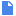 2.2. 2022-04-08 Organizuotas V tarptautinis festivalis ,,Šokančios rankos“, kuris vyko mišriu būdu: tiesiogiai ir nuotoliu.2.3. 2022-12-05 Organizuotas Klaipėdos krašto muzikos ir meno mokyklų mušamųjų ansamblių koncertas.2.4. 2022-05-21 Organizuotas respublikinis P. Dovydaičio perkusininkų konkursas. Dalyvavo 47 mokiniai iš 10 regiono mokyklų.2.5. 2022-06-04 vyko Tarptautinis bendradarbiavimo projektas su Klaipėdos Jeronimo Kačinsko muzikos mokykla „Vaikų ir jaunimo emocinės raidos aspektai muzikiniame ir meniniame ugdyme“ Lielvardėje Latvijoje, kuriame dalyvavo mokiniai iš 5-ių Klaipėdos mokyklų ir Latvijos.3.1. 2022-02-04, 05 Organizuotas stygininkų seminaras- meistriškumo pamokos „Fiziologinės įtampos griežiant smuiku: kylančios problemos, priežastys ir prevencija“ miesto ir regiono smuiko pedagogams su prof. R. Lipinaityte – Savickiene bei mokytoju metodininku Tomu Savicku. 3.2. 2022-11-23-27d. Organizuotas XXII seminaras ,,Pianistų rengimo tarptautiniams konkursams papildomas aspektas: atviros meistriškumo paskaitos ir pamokos“.3.3. 2022-03-30 Mokyt. V. B. skaitė metodinį pranešimą „Inovatyvūs mokymo groti pučiamaisiais instrumentais metodai ir tarptautinio bendradarbiavimo plėtra“ Plungės M. Oginskio meno mokyklos mokytojams.  3.4. 2022-04-08 Mokyt. A. M. vedė seminarą „Pasirengimas respublikiniams konkursams grojant pučiamaisiais instrumentais“ Kretingos meno mokykloje.3.5. 2022-04-22 Mokyt. Z. Š. vedė atviras meistriškumo pamokas Šilalės meno mokyklos trimito klasės mokiniams ir mokytojams. 3.6. 2022-11-09 Mokyt. P. S. skaitė pranešimą ,,Kaip pagroti be natų? Improvizacijos pradmenys“ Klaipėdos J. Karoso muzikos mokyklos mokytojams.3.7. 2022-11-26 Mokyt. L. P. skaitė pranešimą „Akompanavimo pučiamiesiems instrumentams specifika“ Platelių meno mokyklos Kulių skyriaus mokytojams. 3.8. 2022-11-29 Mokyt. S. D. ir L. M. S. vedė meistriškumo pamokas Palangos S. Vainiūno muzikos mokyklos styginių skyriaus mokiniams ir pedagogams.3.9. 2022-11-29 Mokyt. Z. Š. vedė atviras meistriškumo pamokas Tauragės meno mokyklos trimito klasės mokiniams ir mokytojams.4. Gimnazijos bendrabutyje 2021-2022  mokslo metais gyveno 125 (25 proc. nuo visų besimokančių) mokiniai iš Klaipėdos apskrities ir kitų Lietuvos miestų. Dar 40 (8 proc.) mokinių į mokyklą atvyksta iš Klaipėdos rajono, o kartu su bendrabutyje gyvenančiais tai sudaro 33 proc. nuo visų besimokančių mokinių.  Lyginant su 2020 -2021 mokslo metais,  iš kitų savivaldybių į gimnaziją mokytis atvykusių  mokinių dalis padidėjo 3,2 proc.  Bendrabutyje gyv. mok. 2022.docx; Gyvenantys ne Klaipėdos mieste 2022.docx1.3. Didinti viešųjų pirkimų skaidrumą ir efektyvumą1. Užtikrinama, kad per Centrinę perkančiąją organizaciją (CPO LT) vykdomi privalomi vykdyti viešieji pirkimai.2. Per CPO LT vykdomi ir viešieji pirkimai, kurie nėra privalomi vykdyti per CPO LT.3. Paskelbta visa privaloma viešinti informacija apie įvykdytus viešuosius pirkimus.1. Įvykdyta 100 proc. pagal VPĮ nuostatas būtinų vykdyti per CPO LT viešųjų pirkimų.Neperkant per CPO LT mokykloje priimti motyvuoti sprendimai neatlikti pirkimo per CPO LT nurodant: konkrečias technines specifikacijas, kurių neatitinka CPO LT elektroninių katalogų moduliuose esančios prekės, paslaugos ir darbai; duomenis, leidžiančius įvertinti, kad prekes, paslaugas ir darbus mokykla pati gali įsigyti efektyvesniu būdu racionaliai naudodama tam skirtas lėšas; tai patvirtinantys dokumentai paskelbti įstaigos tinklalapyje ir jie saugomi kartu su kitais pirkimo dokumentais.2. Ne mažiau kaip 20 proc. įvykdytų per CPO LT viešųjų pirkimų, kurie pagal VPĮ nuostatas nėra privalomi vykdyti per CPO LT, lyginant su 2021 m. 3. Paskelbti visi pagal VPĮ nuostatas privalomų viešinti pirkimus laimėjusių tiekėjų pasiūlymai ir raštu bei žodžiu sudarytos sutartys su jais.1. Įvykdyta 100 proc.Pirkimai buvo vykdomi per CPO. Dėl susidariusių aplinkybių, kurios nepriklausė nuo perkančiosios organizacijos, pirkimai buvo vykdomi per CVP IS sistemą, ar neskelbiamą apklausą raštu. Vidaus patalpų remonto darbų pirkimas du kartus vykdytas per CPO, pirkimui neįvykus buvo vykdoma neskelbiama apklausa raštu. Maitinimo paslaugų pirkimą per CPO katalogą nebuvo galima pritaikyti gimnazijai, kadangi neatitiko pirkimo modulis, gimnazija bendrabučio mokinius maitina 5 kartus. Tokio modulio CPO kataloge nebuvo, todėl pirkimas buvo vykdomas per CVP IS sistemą. Remonto darbų pirkimas dėl susidariusių aplinkybių, kurios nepriklausė nuo perkančiosios organizacijos buvo vykdomas per CVP IS sistemą. Pagrindimai yra paskelbti gimnazijos svetainėje.https://www.balsiogimnazija.lt/2. Įvykdyta 100 proc.Perkančiąjai organizacijai nebuvo galimybės vykdyti pirkimų, kurie nėra privalomi, kadangi neatitiko prekių/ paslaugų/darbų techninės charakteristikos, nebuvo prekių/ paslaugų/darbų reikiamo ir atitinkančio pirkimo modulio, nebuvo prekių/ paslaugų CPO kataloge.3. Įvykdyta 100 proc. Visi privalomi viešinti tiekėjų pasiūlymai raštu ir žodžiu yra paskelbti CVP IS sistemoje.1.4. Modernizuoti edukacinę aplinką, tobulinti IKT taikymo pamokoje kompetencijas.Atnaujinant ir aprūpinant reikiama įranga edukacines erdves, sudaryti geresnes darbo ir ugdymo/si sąlygas, organizuoti mokytojų mokymus IKT naudojimo pamokose srityje.1. Atlikti 5 klasių remontą, atnaujinti gimnazijos bendrabučio dušų patalpas.2. Aprūpinti suremontuotas klases reikiama IT įranga, baldais.3. Modernizuoti ir plėsti wi-fi internetinį tinklą, įrengti „svečio“ internetinį tinklą.4. Ne mažiau 80 proc. mokytojų, naudojančių pamokose informacines komunikacines technologijas.5.Atnaujinti gimnazijos internetinę svetainę.1. Naujai įrengta ir aprūpinta informacinėmis technologijomis mokomoji klasė, atlikti vidaus patalpų remontai keturiose bendrojo ugdymo klasėse, bendrabučio vienuolikoje kambarių, tualetuose, prausyklose, koridoriuose pakeistos grindys, durys, atliktas remontas, sutvarkyta instaliacija, atnaujintos bendrabučio dušų patalpos, valgykloje atlikti elektrotechniniai darbai, vykdyti vandentiekio remonto darbai.2. Naujai įrengtoje klasei nupirkti nauji vienviečiai mokykliniai suolai su kėdėmis, mokytojo stalas, spinta, pakabinta lentyna, įvestas internetas, klasė aprūpinta kompiuteriu mokytojai, įrengtas multimedijos komplektas (kompiuteris, projektorius, ekranas). Mokiniai pamokoje gali naudotis naujai nupirktomis planšetėmis, nešiojamais kompiuteriais Visose keturiose suremontuotose klasėse įrengta išmaniosios lentos. Tiek naujoje, tiek ir suremontuotose klasėse mokiniai gali naudotis nešiojamais kompiuteriais ar planšetėmis, nes klasėse veikia bevielis wifi ryšys.  3. Gimnazijoje  įrengtas bevielio tinklo WiFi, SID – „Gimnazija_internal“, prie kurio jungiama mokyklos įranga kuriai reikalingas bevielis interneto ryšys – planšetės, nešiojami kompiuteriai. Atsiradus poreikiui galima jungtis į mokyklos tinklą įrangai kuri nepriklauso gimnazijai– mokytojų, mokinių, svečių kompiuteriai, telefonai, planšetės.  Esančioje įrangoje sukonfigūruota  svečio profilis SID –„Gimnazija_guest“. Atlikus konfigūravimo darbus mokyklos svečiai gali jungtis prie interneto, nesukeliant saugumo problemų vidiniame mokyklos kompiuteriniame tinkle. Kasdien prie gimnazijos svečio WiFi paskiros prisijungia nuo 100 iki 200 naudotojų. 4. Kiekvienoje bendrojo ugdymo klasėje yra kompiuteris mokytojui. 19 klasių įrengtos išmaniosios lentos, 27 klasėse yra multimedijos komplektas (kompiuteris, projektorius, ekranas), visa mokykla „padengta“ wifi interneto ryšiu, kas suteikia galimybę pamokose mokiniams naudoti planšetes, nešiojamus kompiuterius arba mobiliuosius telefonus. Tai sudaro galimybę daugiau nei 90 proc. mokytojų naudotis informacinėmis komunikacinėmis technologijomis pamokose.5. Atnaujinta gimnazijos internetinė svetainė: kontaktai, tyrimai, analizės, tvarkos, korupcijos prevencija (korupcijos prevencijos tvarkos aprašas, prevencijos programa 2021-2023 m., prevencijos priemonių planas, pranešimų tvarkos aprašas), nuostatai, darbuotojų vidutinis darbo užmokestis, nuorodos. https://www.balsiogimnazija.lt/UžduotysPriežastys, rizikos 2.1. 2.2. Užduotys / veiklosPoveikis švietimo įstaigos veiklai3.1. 2022-10-18 pasirašyta sutartis su Europos socialinio fondo agentūra įgyvendinant projektą „Karjeros specialistų tinklo vystymas“ Nr.10-008-P-0001, pagal kurį mokiniams teikiamos profesinio orientavimo paslaugos – ugdymas karjerai, profesinis informavimas ir profesinis konsultavimas. Sudaryta karjeros specialisto 0,6 etato darbo sutartis. Vykdomas profesino orientavimo planavimas, koordinavimas, administravimas. Parengtas ir patvirtintas 2022 m. spalio 31 d. Nr. P7-101  profesinio orientavimo veiklos planas. Vykdant karjeros paslaugų teikimą gimnazijoje buvo organizuoti įvairūs informaciniai renginiai, seminarai mokiniams; vyko grupinės ir individualios konsultacijos gyvai ir nuotoliniu būdu; praktiniai užsiėmimai grupėse „Karjeros planavimas“ padedantys identifikuoti tolesnes karjeros ir mokymosi galimybes; ugdymas per žaidimus, temines pamokas, skirtos karjeros kompetencijoms ugdyti (pažinti savo gabumus, vertybes, interesus, savitumą, socialinių ryšių įvairovę); mokinių „Karjeros organizatorių“ susirinkimų organizavimas ir vykdymas; periodiniai karjeros specialistų susirinkimai, kvalifikacijos kėlimo renginiai; profesinis veiklinimas (išvykos, susitikimai su tam tikrų profesijų atstovais); „Karjeros dienos“ organizavimas ir vykdymas gimnazijoje.JVS Klaipėdos Eduardo Balsio menų gimnazija.docx3.2. Ukrainiečių mokinių ugdymas. Nuo 2022 m. rugsėjo 1 ir kovo 14 dienos sudarytos 2  mokymo sutartys. Užtikrintas kokybiškas ukrainiečių ugdymas. Organizuotas veiksmingas mokymosi ir psichologinės pagalbos teikimas ukrainiečiams mokiniams. Pritaikytos atskirų dalykų bendrosios programos. Skirtos lietuvių kalbos konsultacijos. Užtikrintas lėšų, skirtų mokyklai už lituanistinį, pilietinį ir kitų bendrųjų kompetencijų stiprinimą ugdant mokinius, kalbančius ne lietuvių kalba , įsisavinimas, mokytojų darbo apmokėjimas. Įsakymas Nr. V5-8.pdf ;  Įsakymas P7-73.pdf3.3. Rengiantis gimnazijos 40 –mečio minėjimui, sukurtas jubiliejaus logotipas, sudaryta jubiliejinių metų programa, suorganizuotas labdaringas koncertas ir dailės mokinių paroda – aukcionas, kurio metu surinktos lėšos skirtos mokinių kūrybos rinktinei (leidiniui) išleisti.Jubiliejinis logotipas naudojamas visų jubiliejinių renginių reklamoje, sklaidoje. Sudaryta galimybė pasirodyti dideliam skaičiui mokinių labdaringame koncerte, dailės skyriaus mokiniams pristatyti - eksponuoti savo dailės darbus. Buvo eksponuota 110 mokinių darbų.  3.4. Sutvarkytas (praplatintas ir paruoštas asfaltavimo darbams) įvažiavimo – išvažiavimo kelias į gimnaziją.Dėl šalia gimnazijos statomo naujo „Norfos“ prekybos centro vykdomų statybos darbų, suprojektuotas naujas išvažiavimo - įvažiavimo į gimnaziją kelias, dėl ko suprastėja transporto, vykstančio į gimnaziją pralaidumas kelio atkarpoje, kuri priklauso gimnazijai. Bendradarbiaujant su Klaipėdos miesto savivaldybe ir „Norfos“ prekybos centro administracija, pavyko  labdarai praplatinti ir paruošti asfaltavimo darbams (kurie bus atlikti pavasarį, atšilus orams) gimnazijai priklausančią kelio dalį – 30 metrų.  3.5. Jau šešti metai gimnazija  liepos mėn. organizuoja jau tradicine tapusią  buvusio mūsų mokyklos mokinio, pianisto G. J. vasaros fortepijono akademiją  „Klaipėda Piano Masters“. Akademijos programoje – individualios fortepijono meistriškumo pamokos - kursai, paskaitos, diskusijos, kursų dalyvių koncertai.Į „Klaipėda piano masters“ akademiją susirenka talentingiausi jaunieji lietuvių pianistai, o taip pat svečiai iš Vokietijos, Didžiosios Britanijos, Kanados, Pietų Korėjos, Meksikos, Čekijos, Rumunijos, Bulgarijos, Moldovos, Estijos bei Latvijos. Atlikėjai vienuolika dienų gyvena ir tobulinasi mūsų gimnazijoje, kur paskaitas jiems skaito Lietuvos, Italijos, Vokietijos ir Airijos muzikos profesionalai. Vyksta paskaitos ir diskusijos sceninio įvaizdžio formavimo, vadybos, viešųjų ryšių, stiliaus, atlikėjo psichologijos temomis. Paskaitas veda žymūs scenos , TV, vadybos ir stiliaus profesionalai. Festivalį vainikuoja koncertų turas, kurio metu pianistai aplanko Palangą, Plungę ir Platelius, o Klaipėdai padovanoja net keturis pasirodymus. Šioje akademijoje dalyvauja ir mūsų gimnazijos mokiniai, individualias fortepijono meistriškumo pamokas stebi mokytojai.  https://www.kpm.lt/ https://www.lrt.lt/tema/klaipeda-piano-mastersUžduotysSiektini rezultataiRezultatų vertinimo rodikliai (kuriais vadovaujantis vertinama, ar nustatytos užduotys įvykdytos)Pasiekti rezultatai ir jų rodikliai4.1.4.2.Vertinimo kriterijaiPažymimas atitinkamas langelis:1 – nepatenkinamai;2 – patenkinamai;3 – gerai;4 – labai gerai5.1. Informacijos ir situacijos valdymas atliekant funkcijas 1□      2□        3󠄀 □      45.2. Išteklių (žmogiškųjų, laiko ir materialinių) paskirstymas 1□      2□        3󠄀 □      45.3. Lyderystės ir vadovavimo efektyvumas 1□      2□        3󠅿 □      45.4. Žinių, gebėjimų ir įgūdžių panaudojimas, atliekant funkcijas ir siekiant rezultatų1□      2□        3󠄀       4□5.5. Bendras įvertinimas (pažymimas vidurkis)1□      2□       3󠄀 □      4Užduočių įvykdymo aprašymasPažymimas atitinkamas langelis6.1. Visos užduotys įvykdytos ir viršijo kai kuriuos sutartus vertinimo rodikliusLabai gerai 6.2. Užduotys iš esmės įvykdytos arba viena neįvykdyta pagal sutartus vertinimo rodiklius               Gerai ☐6.3. Įvykdyta ne mažiau kaip pusė užduočių pagal sutartus vertinimo rodikliusPatenkinamai ☐6.4. Pusė ar daugiau užduotys neįvykdyta pagal sutartus vertinimo rodikliusNepatenkinamai ☐7.1. Strateginio mąstymo ir pokyčių valdymo kompetencijos (mokėjimas priimti, planuoti, valdyti pokyčius)7.2. Bendradarbiavimo su tėvais gerinimas.Einamųjų metų užduotys Siektini rezultataiNustatyti rezultatų vertinimo rodikliai (kiekybiniai, kokybiniai, laiko ir kiti rodikliai, kuriais vadovaudamasis tiesioginis darbuotojo vadovas / į pareigas priimantis ar jo įgaliotas asmuo vertina, ar nustatytos užduotys įvykdytos)1. Įgyvendinti atnaujintas bendrąsias ugdymo programas.Sudarytos sąlygos atnaujinto ugdymo turinio įgyvendinimui. 1. Pasirengti ir nuo 2023 m. rugsėjo 1-os  įgyvendinti visas mokykloje patvirtinto  atnaujinto ugdymo turinio įgyvendinimo plano priemones.  2. 2023 m. įgyvendinta ilgalaikio kvalifikacijos tobulinimo programa (40 val.) tema - pasirengimas dirbti pagal atnaujintą ugdymo turinį, kurioje dalyvaus 100 proc. mokyklos mokytojų.3. Visi bendrojo ugdymo mokytojai dalindamiesi sėkminga patirtimi apie atnaujintų bendrųjų ugdymo programų įgyvendinimą organizuodami ne mažiau kaip 1 atvirą pamoką per mokslo metus. Atvirų pamokų mėnesio planas skelbiamas mokyklos internetinėje svetainėje, siekiant, kad atviras pamokas galėtų stebėti kitų mokyklų mokytojai. Organizuojama bent 1 metodinė diena, siekiant dalintis sėkminga patirtimi apie atnaujintų bendrųjų ugdymo programų įgyvendinimą.2. Mokymosi pasiekimų gerinimasGerėja mokinių ugdymosi rezultatai. 1. Identifikuotos bent trys priežastys, dėl kurių nepasiekiama užsibrėžtų ugdymo tikslų bei surandami būdai šias priežastis pašalinti.2. Įgyvendintos 1 - 2 priemonės  padėjusios pasiekti geresnių ugdymosi rezultatų. 3. Valstybinių brandos egzaminų, PUPP, NMPP rezultatų gerėjimas lyginant su paskutiniais trejais metais.3. Mokyklos bendruomenės informavimas naudojantis nuolat atnaujinama mokyklos interneto svetaine  1. Interneto svetainėje skelbiama aktuali ir teisiškai galiojanti informacija atspindi gimnazijos  veiklą. 2. Interneto svetainė atitinka LR Vyriausybės  2003 m. balandžio 18 d. nutarimą Nr. 480 „Dėl bendrųjų reikalavimų valstybės ir savivaldybių institucijų ir įstaigų interneto svetainėms ir mobiliosioms programoms aprašo patvirtinimo“.1. Interneto svetainėje skelbiama aktuali ir teisiškai galiojanti informacija. Ji atnaujinama pagal keitimosi periodiškumą (bet ne rečiau kaip kas 3 mėnesius). 2. Internetinė svetainė atitinka visus  LR Vyriausybės 2003 m. balandžio 18 d. nutarimu Nr. 480 „Dėl bendrųjų reikalavimų valstybės ir savivaldybių institucijų ir įstaigų interneto svetainėms ir mobiliosioms programoms aprašo patvirtinimo“ patvirtintus aprašo reikalavimus. 4. Palankaus mikroklimato mokykloje kūrimasGera mokinių ir darbuotojų savijauta1. Įstaigoje vadovaujantis DK reikalavimais, patvirtinta ir įgyvendinama smurto ir priekabiavimo prevencijos politika (toliau-politika), papildyta darbuotojų elgesio (darbo etikos) taisyklėmis. 2. Su politika supažindinti visi įstaigos darbuotojai. 3. Mokykloje įgyvendinama bent viena nuosekli ilgalaikė socialines ir emocines  kompetencijas ugdanti prevencinė programa. 100 proc. mokinių dalyvauja šiose programose.4. 2 kartus per metus pasirinktomis priemonėmis atliktas mokyklos mikroklimato  tyrimas. Lyginant mikroklimato tyrimo rezultatus, stebimas gerėjimas.5. Didinti viešųjų pirkimų skaidrumą ir efektyvumą1. Užtikrinama, kad per Centrinę perkančiąją organizaciją (CPO LT) vykdomi privalomi vykdyti viešieji pirkimai.2. Per CPO LT vykdomi ir viešieji pirkimai, kurie nėra privalomi vykdyti per CPO LT.3. Paskelbta visa privaloma viešinti informacija apie įvykdytus viešuosius pirkimus.1. Įvykdyta 100 proc.2. Įvykdyta 10 proc. daugiau, negu per 2022 m. 3. Įvykdyta 100 proc.9.1.  Pasikeitė numatytas veiklas reglamentuojančių teisės aktų nuostatos.9.2. Veiklų įgyvendinimui ar jų įgyvendinimo būdui nepritariančių interesų grupių poveikis.9.3. Numatytų veiklų įgyvendinimui nutrauktas ar sumažintas finansavimas.